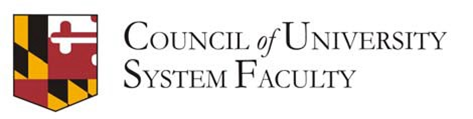 CUSF General Meeting – March 16, 2022  USM is host – Meeting on ZoomMeeting Began at 9:40AttendanceJoann Boughman (USM), Zakiya Lee (USM), Elizabeth Brunn (Chair), Benjamin Arah (BSU), David Anyiwo (BSU), Aerian Tatum (CSU), Atma Sahu (CSU), Erika Kennedy (FSU), Kate Sheehan (FSU), Doris Santamaria-Makang (FSU), Kumundi Munasinghe (FSU), Ellen Schaefer-Salins (SU), Jeni Davis (SU), Vitus Ozoke (SU), Heather Haverback (TU), Ellen Hondrogiannis (TU), James Manley (TU), Shuhua Ma (alt.) (TU), Julie Potter (alt.) (TU), Julie Simon (UB), Lorenda Naylor (UB), Susan Antol (UMB), Karen Clark (UMB), Roy Film (UMB), Diane Flint (UMBC), Nagaraj Neerchal (UMBC), Holly Brewer (UMCP), Andrew Elmore (UMCES), Lashawn Nastvogel (UMES), Mary Crowley-Farrell (UMGC), Sabrina Fu (UMGC), Edward Haberek (alt.) (UMGC)Faculty Senate Pres.:  Ericka Covington (CSU)9:43 Minutes approved from February MeetingOne change is that the final meeting at UMES is an online meeting, not virtual.Minutes approved9:45 USM - Zakiya LeeJo Boughman is retiring as of December 2022There will be a national search and new person will hopefully start before she leavesLegislative sessionGraduate Student collective bargaining bill will probably not pass.Students have advocated wellBut seems it will not pass the Maryland LegislatureArticulation for transfer students – bill has been changed some and is not what was wanted originallyBudget hearings happening Two Presidential Searches – UMBC and SalisburyUMBC is farther aheadApril policies will be brought for reviewAcademic Integrity is one policyTest optional (SAT and ACT) will become permanent for undergraduate admissions with USMEmployee conduct initiative for faculty – Anti-bullyingCurrently a policy for staff and not facultyAll need to be voted by MayCOVID Workgroup – Looking at pros and cons of vaccine mandate for futureIt worked due to state of emergency this past yearWithout state of emergency, it may be differentK-12 vaccines do not extend to higher education – meningitis is the only required shot at the university level right now.10:00 Guest Lecture - Dr. Shinelle Oglesvy - Urban Trauma Counseling Center - DirectorTalked about stress in the workplaceValidation of stress in the workplace is importantAerian wants administration to know about faculty stressHelp faculty to set boundaries1) Imposter syndrome is an issue for facultyProfessors work in the public eye2) Student imposed stressors on facultyStudents that complain all the time about the faculty3) Pressure to get tenure and full-time positions – committees, creating programs, deadlines, grant applicationsSusan Antol – Performance is being monitored all the time from people above like Deans and moreDr. Ogelsvy will speak to Senate Chairs MeetingVote for Constitutional Changes – Heather HaverbackHeather Haverback explained changes for constitutionChanges were showed to CUSF membersMore changes need to be made and motion should be held till all is fixedUB name has not officially changed yet so we should hold on thisDiscussion on how many CUSF members per universityUSM Chancellor – Jay PermanThank you for passing resolution about mental health among the studentsChats with students – mental health is #1 topicAcademic Integrity – Had a conversation with Course Hero and General Council of UMGC and with Chancellors OfficeKnowledge for jobs is important but don’t send us people who can’t follow the rules, can’t communicate, can’t conduct themselvesFaculty feels academic integrity is importantUpset there is an organization that helps to destroy academic integrityFaculty has to deal with things that Course Hero exposesChancellor threatened legal actionPresidential searches on time and on schedule for UMBC and SU will be named by the summer.Questions  to ChancellorHow do we teach our students to do the right thing and not use Course Hero and other websites like it?Holly Brewer talked of issues with open access information and about the picking of administrative positions at UMCP.Aerian – these sites lie to students about tutoring and moreA student paid for another person to do the project for them.Mary is asking what we need to do to get students to not violate academic integrityDr. Perman says we have to demonstrate that we have expectations of the students which includes learning about integrityShared Goverance issues were discussedVitus Ozoke – Departmental Chairs – must be open with shared governance for choosing a new chair.  Andrew Elmore UMCES – Shared vision leads to improved shared governanceWhat happened to the Shared Governance Survey?Latest Shared Governance survey based on Steven Bahls from Augusta UniversityShared Governance Survey sent to the Faculty Senate Chairs and is evaluated by school and is confidential.If faculty hasn’t seen it then they should ask about it for their schoolSeveral questions and comments about different school approaches to this surveyPeople are worried about equity among faculty for this survey across USM.Zakiya – survey asks who filled this out. Always issues of how to make this uniform.USM is working to get more accurate data.Alexander Hoyle – Graduate Student speaking on collective bargainingCollective bargaining helps studentsIssues about time worked and compensation is not fairShowed that compensation of UMD GA is lowest compared to other Atmospheric Science GA’s at universities around country (for example)Zakiya referred him to the USM Student Council Exec. Board who support this.Academic Integrity Workgroup – Mary Crowley-Farrell (UMGC), Jeni Davis (SU), LaShawn Nastvogel (UMES)Mary Crowley-Farrell -More faculty responded than expected - 722Many faculty felt unsupported and not listened to in regards to AI.Terms related to “cheating” and “plagiarism” appeared the most.ICAI survey may be used to get a better sense of what students and faculty have to say on campus communities.LaShawn Nastvogel – Talking with students to educate about AI really helped.People would like to see more enforcementFaculty felt it was hard to report a caseProcess to report should be easierJeni Davis – Both students and faculty need training on AI.  A clear policy needs to be developed on AIFaculty don’t use campus AI policy.  They do their own independent approach.Faculty were compassionate to the studentsElizabeth Brunn – Problems to get people to answer was discussed with people who made and disseminated the survey12:45 Call for ElectionsHeather Haverback -  Call for CUSF Elections – self nominate to her e-mail hhaverback@towson.eduChairVice-ChairSecretaryAt-largeElizabeth Brunn – Chair is work intensiveApril is for nominating Chair and Vice ChairMay for nominatingSecretary and at-largeZakiya and Elizabeth– Each position gets Chair - $10,000 or course releaseVice Chair - $5,000 or course releaseSecretary - $5,000 or course releaseAt-Large - $2,000 or course releaseEncouraged people to run for the positionsNext year there will be work on by-laws and the constitution.Town Hall – was well done with Dr. Harbowski and Dr. White.  Aerian did a good job as host!Elizabeth asked that the Structural inequities comm. write finding of Town HallCOVID Comm. Follow-up was asked for by ElizabethBOR Faculty Awards have been decided for the year.  Elizabeth will announce later.Old BusinessNew Business1:10 Meeting Adjourned